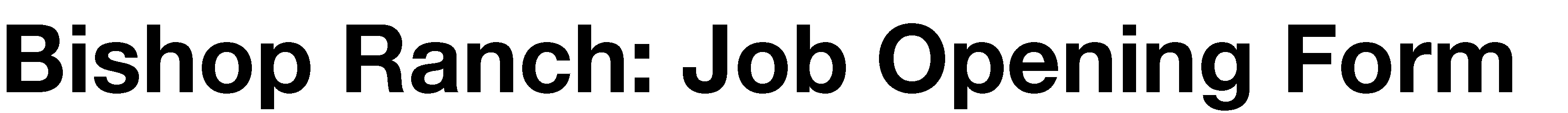 Company Carlson, Barbee & Gibson, Inc.Position Civil EngineerCompany Contact 
careers@cbandg.comJob Type Full-Time Civil EngineerJob Description Position : ENTRY LEVEL CIVIL ENGINEER

Join the Team

At Carlson, Barbee & Gibson, Inc., (CBG) our people are our greatest asset. As an established and trusted civil engineering firm, we are always searching for talented individuals who desire a dedicated and rewarding career in engineering, surveying or planning.
With just over 100 employees, CBG is a place where everyone is a knockout in his or her respective fields, making up a team that is qualified, collaborative, and technologically advanced. Eight of the firm’s partners started their first job at CBG. Our goal is to promote from within and teach business skills alongside the technical proficiencies for career advancement. Our reputation for smarter designs and prompt service allows us to boast an impressive portfolio of projects and clients, cementing CBG as the premier firm in our industry.

We are looking for You!

If you are persistent, focused, and always thinking and want to design, plan, and oversee the construction of infrastructure such as roads, storm drain, and water and sewage systems for projects in both the private and public sectors, this job is for you! Key tasks include: preparing construction plans, design calculations, cost and quantity estimates, drainage studies, and other technical reports. As an entry level engineer you will be assigned to a seasoned team that will be responsible for training and nurturing your skills while giving you meaningful and relevant assignments and ample support.

Looking to the Future

We want to make sure that our employees feel as though we have their financial future and wellbeing in mind. Here’s a snapshot of what is offered to employees working at CBG:
• 401k Plan with Matching
• Profit Sharing Plan
• Annual Bonuses and Salary Adjustments
• Long Term Disability and Life Insurance
• Premium Medical (HMO or PPO), Dental and Vision Insurance and an FSA Plan
• Commitment to professional growth and development: The majority of our staff obtain their license within a year of being eligible to sit for exams. After that, we remain committed to providing ongoing opportunities for learning and growth.

Outside the Office

Work is important, but so is your wellbeing. We like to make sure that when life happens, we are here to accommodate you. That’s why we offer paid vacation, sick leave, and many paid holidays throughout the year.

Building the Team

Comradery and personal connection with your teammates are important to us. At least once a quarter we offer sponsored trips to sporting events, impromptu pizzas for lunch, picnics, ski trips, off-site team building activities, holiday parties, and other rewards for your hard work. We also have season tickets to several Bay Area sports teams which are available to staff as well as our clients.

Find Us

To apply, please send your resume and cover letter with your desired job position and office location in the email subject to CAREERS@cbandg.com.

Please be sure to look us up at www.cbandg.com